体检报到地点：梅州市剑英体育馆广场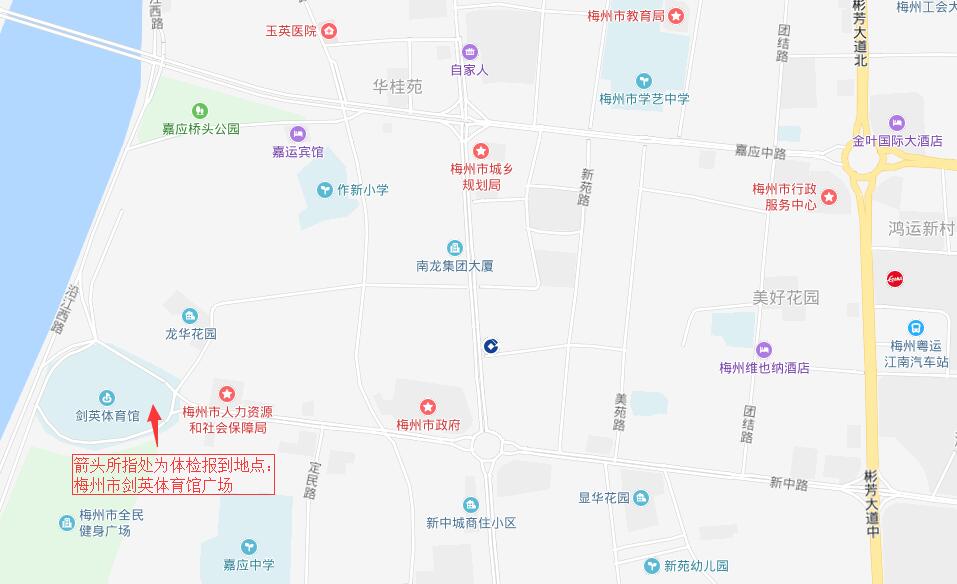 